Publicado en Madrid el 12/12/2017 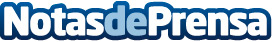 FisioServ aporta 8 razones por las que acudir al fisio sin lesiónCon el paso de los años la moda de practicar algún deporte como el running o ir al 'gym' ha ido en aumento. Es en este punto en el que al deportista de a pie le surgen dudas relacionadas con la fisioterapia: ¿Es necesario ir al fisio regularmente o sólo si algo duele? ,¿Es una necesidad o una moda? Desde FisioServ, la primera clínica de fisioterapia a domicilio, aportan todas las claves para saber cuándo y por qué acudir al fisio si se practica deporteDatos de contacto:FisioServ639 57 68 74Nota de prensa publicada en: https://www.notasdeprensa.es/fisioserv-aporta-8-razones-por-las-que-acudir_1 Categorias: Madrid Medicina alternativa Otros deportes http://www.notasdeprensa.es